geografia – especial festa junina – região sul 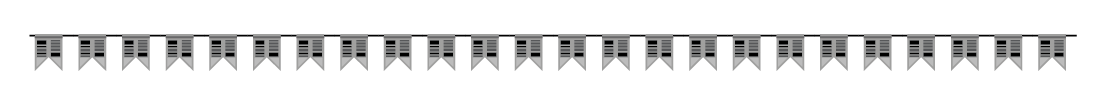 Estamos estudando sobre a quadrilha que é a dança do 5º ano. Já vimos como ela surgiu, quais foram as mudanças que sofreu ao longo do tempo, quem a trouxe para o Brasil etc. Quais são as danças apresentadas na festa junina do IEIJ ou em outras que você conhece? Você conhece mais alguma dança característica dos festejos juninos? Será que todas as regiões do Brasil comemoram a festa junina? Será que todas os festejos são iguais? Todos fazem a mesma dança? Comem as mesmas comidas típicas?Escreva aqui sua opinião. • Que tal vermos a dança correspondente a cada região brasileira começando pela região Sul? Tradição e peculiaridades das festas juninas no Rio Grande do SulJunho é marcado pela tradição de uma das festas mais populares do Brasil. Superstições e hábitos da festa ressaltam a importância das festividades.Uns rabiscam de lápis um bigode, ou sardas. Já outros, aproveitam a oportunidade para vestir bombacha, botas e o lenço pachola. Nas festas juninas da região sul, caipiras e gaúchos comemoram juntos, mantendo a tradição de origem portuguesa, mas que vem, ao longo dos anos, incorporando traços da cultura do Rio Grande do Sul. No Rio Grande do Sul as festas de junho estão ligadas ao solstício de inverno. Músicas da festa juninaA festa no Sul é aquecida pelo ritmo vanerão, uma dança típica entre os gaúchos e também muito popular no Paraná e Santa Catarina. Para conseguir acompanhar os movimentos da dança, é necessário ter muita disposição, energia e conhecer bem os passos. Veja o vídeo: https://www.youtube.com/watch?v=DQnaBiR0TOIAinda se tratando do contexto de danças típicas, vale a pena ressaltar a dança das fitas, que possui origem portuguesa e espanhola, mas foi agregada a cultura sulista.Veja o vídeo: https://www.youtube.com/watch?v=kPsqIFANjHs&t=10sVocê já viu essas danças em algum lugar? Relate aonde e como foi. Trajes para a Festa Junina	Os trajes caipiras também combinam com a região Sul do Brasil, mas essas roupas são associadas ao vestuário regional para tornar a comemoração mais exclusiva.  	Dessa forma, é comum encontrar homens com trajes de peão e mulheres vestindo roupas delicadas e românticas de prenda. O regionalismo está expresso no uso da bombacha, vestidos rendados e discretos, entre outras peças características principalmente do Rio Grande do Sul.Pesquise imagens dos trajes típicos do Rio Grande do Sul. Faça um desenho desses trajes (feminino e masculino) e diga o que se diferencia dos trajes que você conhece. Identifique os trajes. Comidas e Bebidas da Festa JuninaOs pratos típicos do Sul ficam por conta do churrasco, pipoca, amendoim, canjica, doces campeiros e principalmente o pinhão, preparado de diversas maneiras. A bebida mais famosa na festa Junina é o Quentão. Feitos com especiarias, e muito degustada em dias de frio. Mesmo no calor de algumas regiões do pais, o quentão é a bebida principal e típica da Festa Junina. No Sul, temos também o famoso chimarrão.